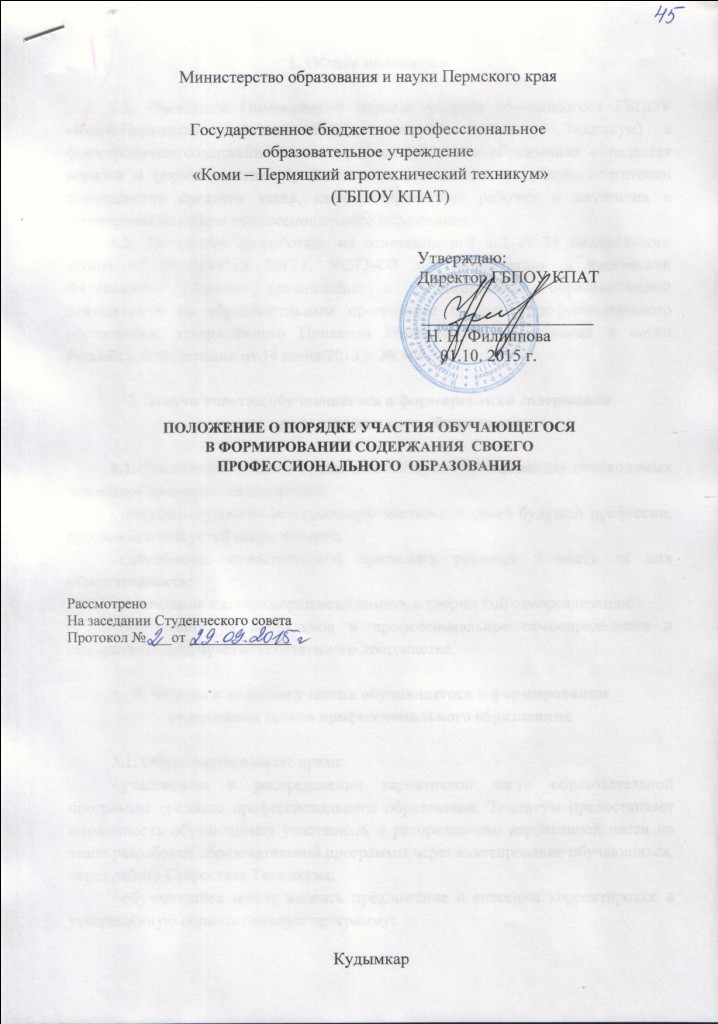 1. Общие положения Настоящее Положение о порядке участия обучающегося ГБПОУ «Коми-Пермяцкий агротехнический техникум» (далее – Техникум) в формировании содержания своего профессионального образования определяет порядок и формы участия обучающихся, осваивающих программы подготовки специалистов среднего звена, квалифицированных рабочих и служащих в формировании своего профессионального образования. Положение разработано на основании п. 4 ч. 1 ст. 34 Федерального закона от 29 декабря . №273-ФЗ «Об образовании в Российской Федерации», Порядка организации и осуществление образовательной деятельности по образовательным программам среднего профессионального образования, утверждённого Приказом Министерства образования и науки Российской Федерации от 14 июня . № 464.2. Задачи участия обучающегося в формировании содержаниясвоего профессионального образования2.1. Реализация данного права способствует формированию необходимых для жизни навыков и компетенций:- понимать сущность и социальную значимость своей будущей профессии, проявлять к ней устойчивый интерес;- способность самостоятельно принимать решения и нести за них ответственность;- стремление к самосовершенствованию, к творческой самореализации;- ориентация на социальное и профессиональное самоопределение и самореализацию, чувство собственного достоинства.3. Формы и порядок участия обучающегося в формированиисодержания своего профессионального образования3.1. Обучающийся имеет право:- участвовать в распределении вариативной части образовательной программы среднего профессионального образования. Техникум предоставляет возможность обучающимся участвовать в распределении вариативной части на этапе разработки образовательной программы через анкетирование обучающихся, через работу Старостата Техникума;- обучающийся может вносить предложение о внесении корректировки в утверждённую образовательную программу;- изучать дисциплины (профессиональные модули), преподаваемые в Техникуме и в иных образовательных организациях, не предусмотренные учебным планом образовательной программы среднего профессионального образования, которую осваивает обучающийся;- предлагать тематику курсовых и квалификационных (дипломных) работ;- предлагать формы проведения аудиторных и внеаудиторных занятий, самостоятельной работы с учётом своих возможностей и способностей;- при изучении дисциплины (профессионального модуля) использовать любой доступный материал, в том числе, выходящий за пределы программ и учебных пособий;- оценивать содержание, качество и организацию образовательного процесса.4. Обязанности обучающихся, реализующих право участвоватьв формировании содержания своего профессионального образованияи случаи ограничение права4.1. Обучающийся обязан:- выполнять требования федерального государственного образовательного стандарта по специальности, профессии;- своевременно выполнять задания, предусмотренные утвержденным учебным планом;- вносить рациональные предложения по формированию содержания своего профессионального образования.4.2. Ограничение права участия обучающегося Техникума в формировании содержания своего профессионального образования возможно в следующих случаях (ст.34 п.4 ФЗ «Об образовании в Российской Федерации):- осуществление данного права препятствуют реализации федеральных государственных образовательных стандартов среднего профессионального образования;- обучающийся осваивает образовательные программы среднего профессионального образования в рамках договора о целевом обучении.5. Обязанности администрации Техникума по реализацииправа обучающегося в формировании содержаниясвоего профессионального образования5.1. Для участия обучающихся в формировании содержания своего профессионального образования администрация Техникума:- доводит до сведения обучающихся и их родителей (законных представителей) информацию о праве участвовать в формировании содержания своего профессионального образования во время поступления и проводит разъяснительные работы в период обучения;- стимулирует активность обучающихся в этом направлении через формирование положительного отношения среди педагогических работников и обучающихся к реализации данного права;- проводит индивидуальную работу с обучающимися, которые намерены участвовать в формировании содержания своего профессионального образования;- проводит заседания с обучающимися, на которых обсуждаются законность и рациональность предложенных изменений, дополнений в содержание профессионального образования;- осуществляет постоянный контроль за ходом внесения в содержание профессионального образования принятых предложений.